Obec Bílsko Vás srdečně zve na slavnostníPŘEDVÁNOČNÍ SETKÁNÍ S MIKULÁŠSKOU NADÍLKOUv sobotu 5. prosince 2015 od 17:00 hodin v parku.K občerstvení budou připraveny speciality z udírny, svařené víno, čaj, valašské frgále.Děti si s sebou můžou přinést vlastí ozdobu nebo přáníčko pro Ježíška a zavěsit na stromeček. Prodejní výstava výrobků žáků ZŠ Vilémov.Vánoční atmosféru navodí vystoupení dětí pod vedením manželů Mettlerových.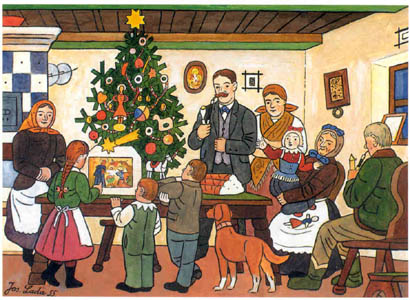 Sraz účastníků v 16:45 před Obecním úřadem, kde rodiče obdrží lampiony pro děti.